AP PHYSICS EXTRA ROTATION PRACTICE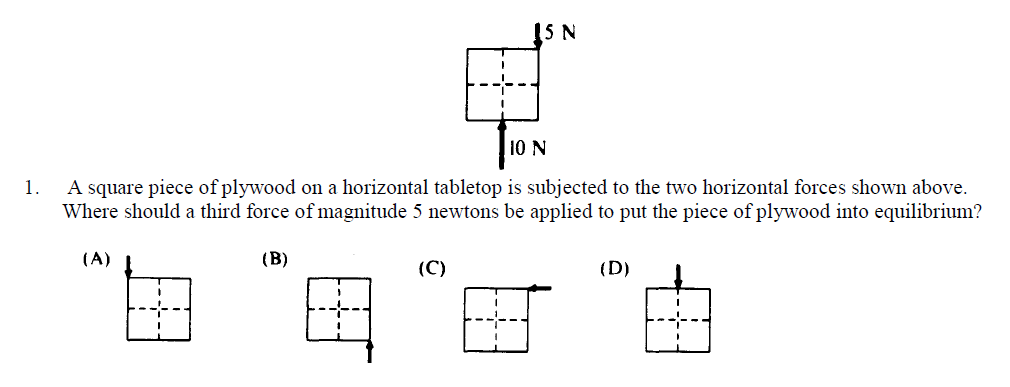 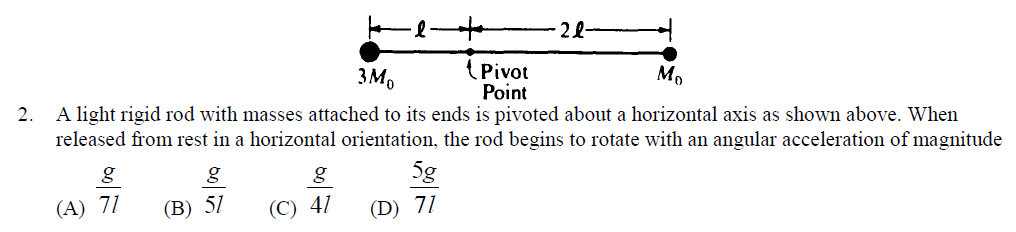 3.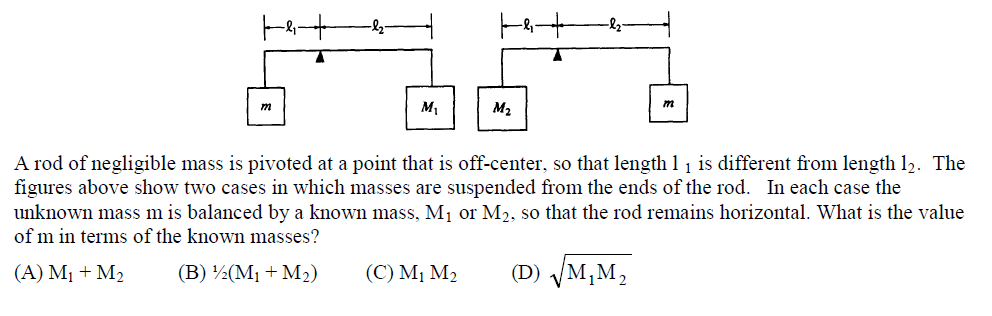 4.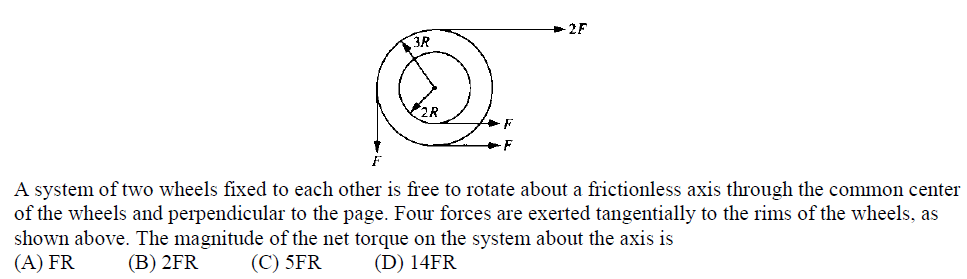 5. 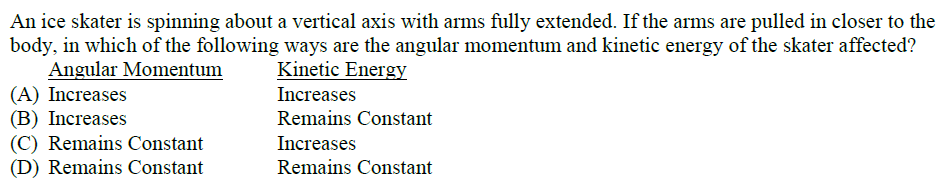 6.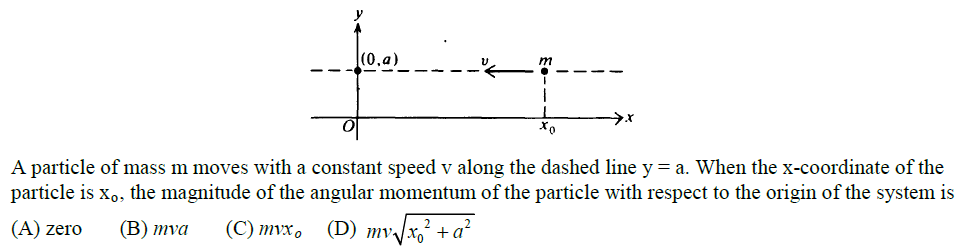 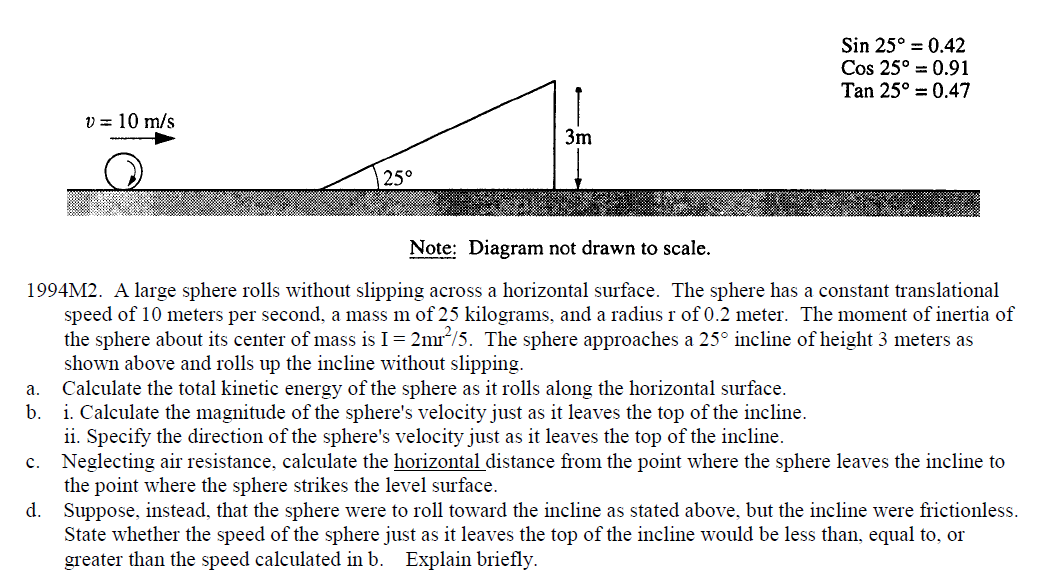 ANSWERS:A  2)  A   3)  D   4) B   5)  C   6)  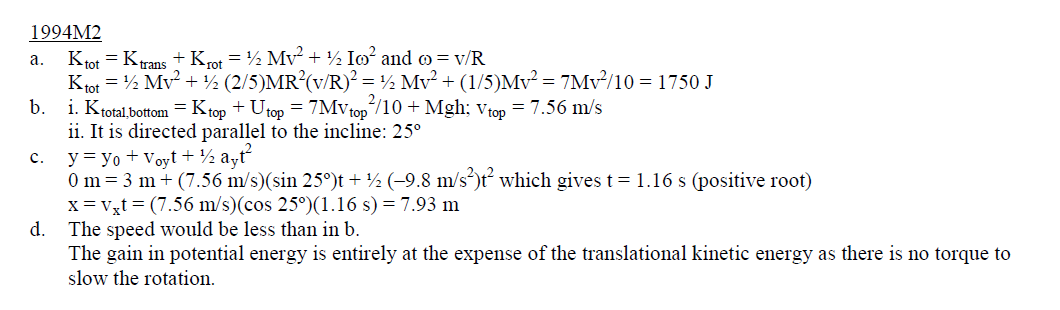 